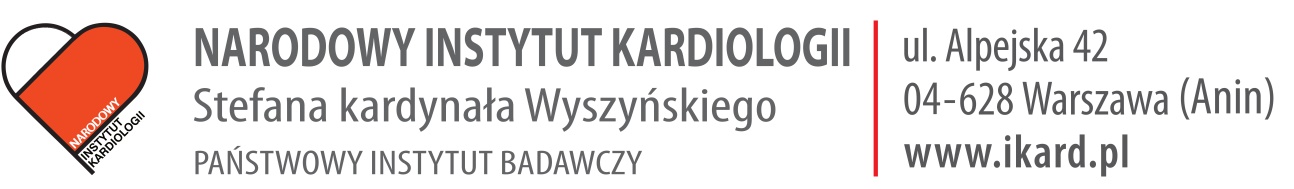 tel.: +48 22 343 42 85tel.: +48 22 343 42 86fax: +48 22 343 45 25				 Załącznik nr 1 do ogłoszenia……………………………, dnia …………………	…………………………………………………Nazwa  wykonawcy:…………………………………………Adres wykonawcy…………………………………………….KRS , NIP lub REGON(inny rejestr, w którym zarejestrowano jego działalność)………………………………………………….telefon/fax/ e-mailFORMULARZ OFERTY Odpowiadając na ogłoszenie o udzielanym zamówieniu z dziedziny nauki, którego przedmiotem jest wykonanie oceny 25 bioptatów mięśnia sercowego w okresie do 31.03.2025 r., oferujemy wykonanie przedmiotu zamówienia: I. CenaW cenie:netto .……………(słownie ………………..……… zł), VAT……………………………………brutto PLN …………………. (słownie ………………….……zł). Cena jednego badania wynosi ……….……… zł netto.Doświadczenie w wykonywaniu badań  Oświadczamy, iż posiadamy co najmniej 4-letnie doświadczenie w ocenie ekspresji białek za pomocą mikroskopii konfokalnej.Oświadczamy, iż nie posiadamy co najmniej 4-letniego doświadczenia  w ocenie ekspresji białek za pomocą mikroskopii konfokalnej.Należy zaznaczyć znakiem X odpowiednich informacji w polach wyboru.PONADTO OŚWIADCZAMY, ŻE: Posiadamy niezbędną wiedzę i co najmniej 4-letnie doświadczenie oraz dysponujemy odpowiednim potencjałem technicznym oraz osobami zdolnymi do wykonania zamówienia oraz znajdujemy  się w sytuacji ekonomicznej i finansowej zapewniającej wykonanie zamówienia.Termin i warunki płatności:  do 30 dni od daty doręczenie zamawiającemu prawidłowo.wystawionej faktury.Termin związania ofertą: 30 dni od dnia upływu terminu  składania ofert.Akceptujemy wszystkie warunki zamówienia określone  w ogłoszeniu o udzielanym Zamówieniu.Oświadczamy, że zapoznaliśmy się ze wzorem umowy i zobowiązujemy się, w przypadku wyboru naszej oferty, do zawarcia umowy w miejscu i terminie wyznaczonym przez Zamawiającego.             ………………….., dnia …..…r.   …………………………………………………………(podpis Wykonawcy/ Pełnomocnika Wykonawcy)*niepotrzebne skreślić